新 书 推 荐中文书名：《领导力标志：领导力与人类发展的幕后故事》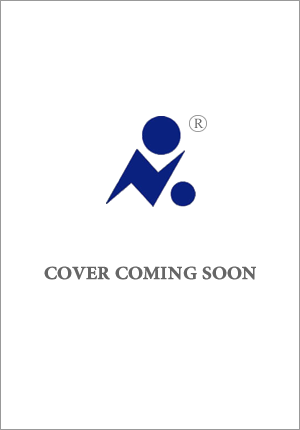 英文书名：LEADERSHIP LANDMARKS: Going Behind the Scenes of Leadership and Human Development作    者：Marc Beretta出 版 社：LID Publishing代理公司：LID/ANA/Jessica页    数：240页出版时间：2024年4月代理地区：中国大陆、台湾审读资料：电子稿类    型：经管内容简介：像大多数人一样，首席执行官和高层管理人员也有疑虑、恐惧和疑问，更不用说缺点了。但他们可能会试图隐藏它们，说服自己和周围的人，他们是不可战胜的。然而，没有人会被愚弄：接二连三的危机提醒我们，我们都必须应对脆弱性、复杂性和不确定性。 这本书基于20年指导高层管理人员的经验，它将带您了解有效领导力和个人发展的幕后故事，并让您了解伟大领导者在克服障碍、保持健康、促进敏捷性和自主性、环保、苛刻和公平以及培养善良和同理心方面的秘诀。在这样一个不确定的时代，这本鼓舞人心和启发性的书是帮助领导者和管理者发展资源、意识、自信和技能的指南，这些都是一种新型领导风格的关键标志，一种更友善、更尊重、更符合当今环境的领导风格。 作者简介：马克·贝雷塔（Marc Beretta）是巴黎巴黎高等商学院高管课程的学术总监和副教授，他曾担任巴黎高等商学院高管教练学校的主任。20多年来，他一直在指导和培养高管，并且是领导力发展咨询公司 Inis Alga 的首席执行官兼创始人。他坚信小小的改变可以带来很大的不同。他住在巴黎。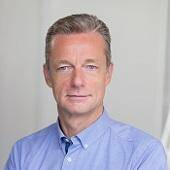 马克·贝雷塔拥有法国和爱尔兰双重国籍，拥有意大利和希腊血统，是教练、管理和领导力、个人发展和国际谈判方面的专家。自2009年以来，他一直在教授巴黎高等商学院高管教育课程。马克还为众多公司（亚托、法国巴黎银行、布依格、法国人民储蓄银行、法国投资银行、Colas沥青公司、达索系统、迪卡侬、迪克森-格伦雷文、法国电力公司、Elior、法国电网输送公司、欧洲通信卫星公司、Fedesap、飞达、开云、法国邮政、马特穆特、欧洲导弹集团、Orange电信运营公司、赛峰集团、Savencia、北欧斯安集团、索迪斯集团、索迪亚集团、道达尔公司和万喜集团）教授定制课程。他曾在拉库尔讷夫教授过“发展自己作为领导者”短期课程，以及基于团结的“敢于准备”和“站起来”课程。马克还定期为在巴黎高等商学院工作的高管提供以下主题的内部培训：年度评估面试、设定框架和学会说不、有效领导、跨文化管理、目标管理、近距离管理、跨职能管理、人才发展经理、共同生活和定期反馈。感谢您的阅读！请将反馈信息发至：版权负责人Email：Rights@nurnberg.com.cn安德鲁·纳伯格联合国际有限公司北京代表处北京市海淀区中关村大街甲59号中国人民大学文化大厦1705室, 邮编：100872电话：010-82504106, 传真：010-82504200公司网址：http://www.nurnberg.com.cn书目下载：http://www.nurnberg.com.cn/booklist_zh/list.aspx书讯浏览：http://www.nurnberg.com.cn/book/book.aspx视频推荐：http://www.nurnberg.com.cn/video/video.aspx豆瓣小站：http://site.douban.com/110577/新浪微博：安德鲁纳伯格公司的微博_微博 (weibo.com)微信订阅号：ANABJ2002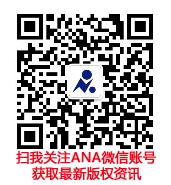 